ИнформацияВ поселке Маршала Жукова Клюквинского сельсовета Курского района 19 октября 2022 года на благоустроенной в рамках реализации муниципальной программы «Формирование современной городской среды на территории муниципального образования «Клюквинский сельсовет» Курского района Курской области на 2018-2024 годы" общественной территории "Набережная искусственного водоема" (Функциональная зона №3 Военно-патриотического парка культуры и отдыха "Патриот") проведено мероприятие по высадке саженцев деревьев.В мероприятии приняли участие 11 человек.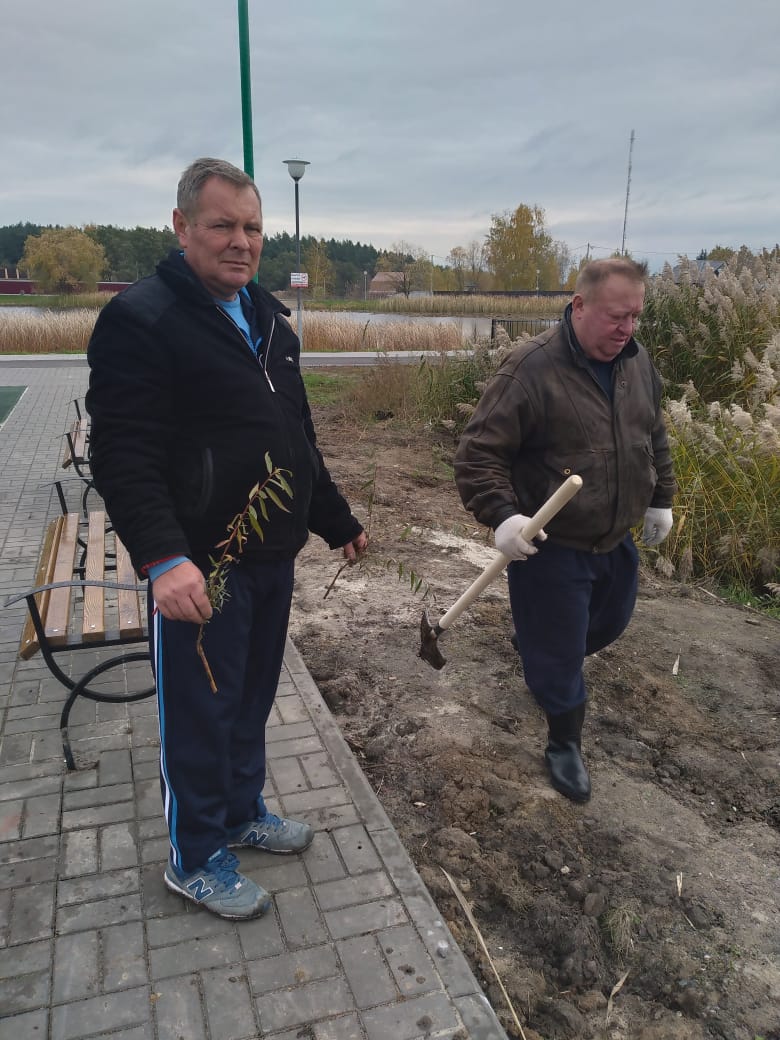 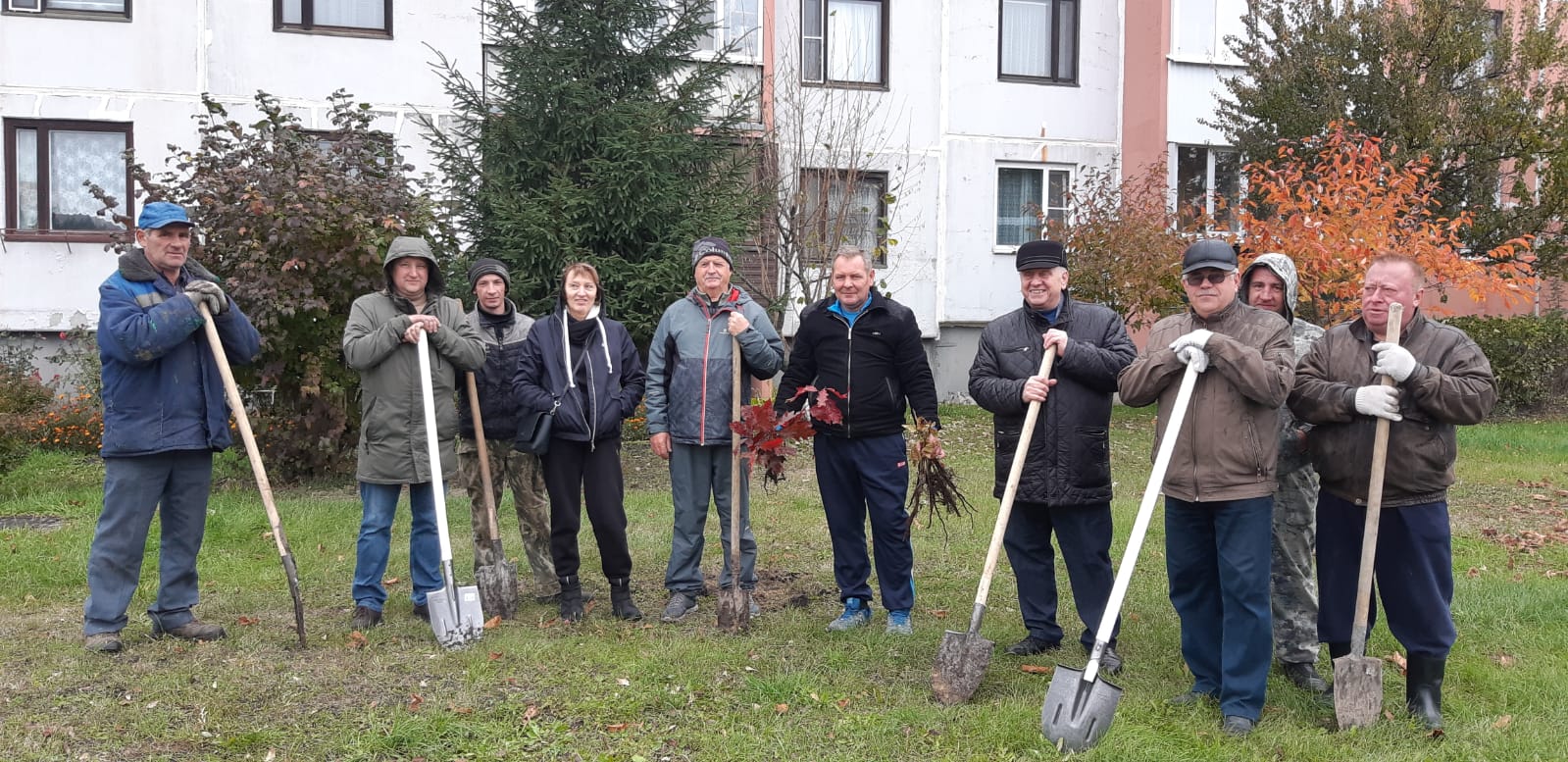 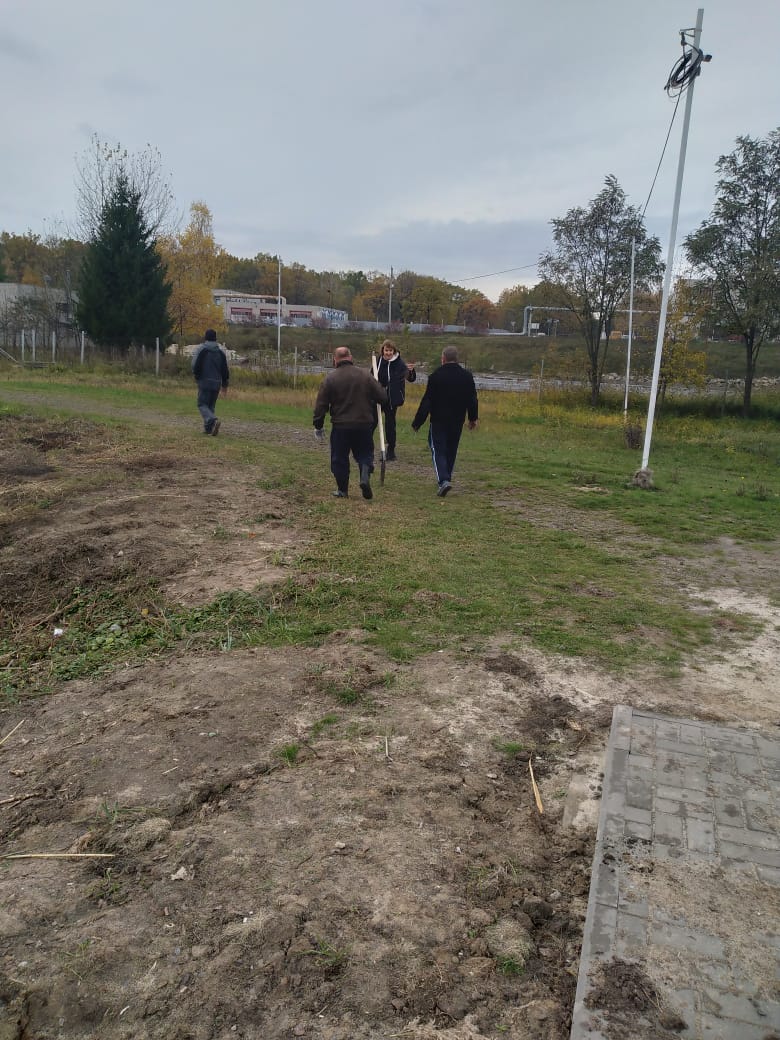 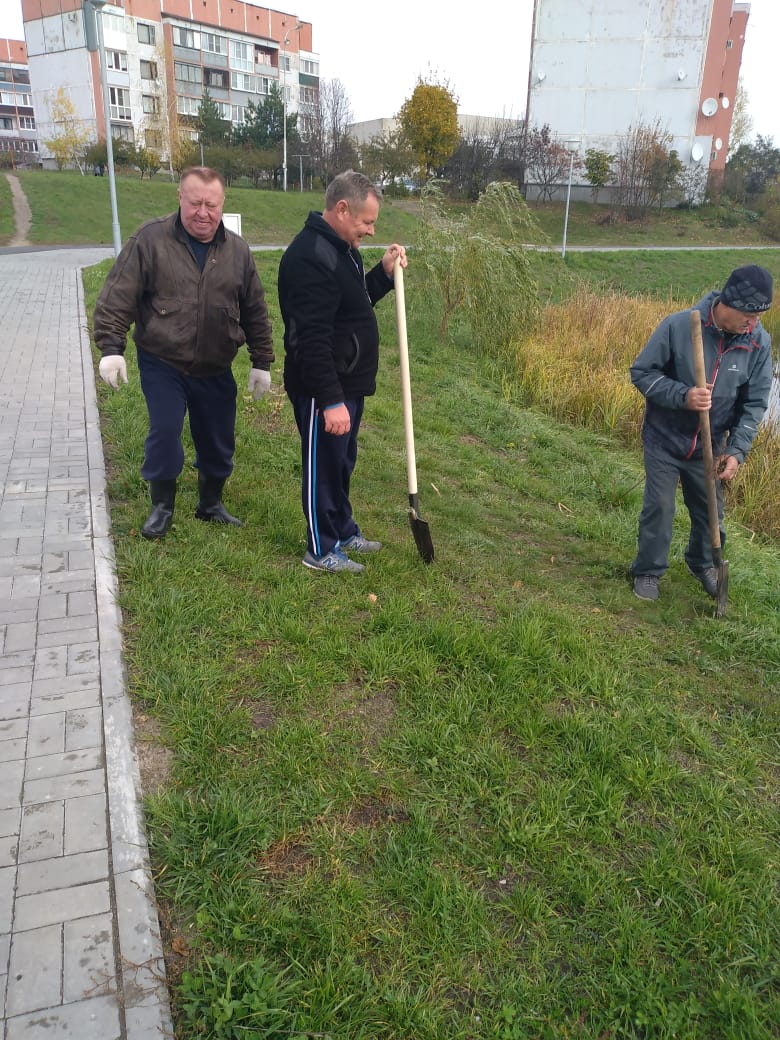 